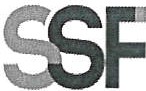 SUPERINTENDENCIA DEL SISTEMA FINANCIEROSSF 2023ORDEN DE COMPRANo.	21Versión pública según Art. 30 LAIP. Por supresión de información confidencial. Art. 24 Lit. c. LAIP.FECHA: 20/01/2023PROVEEDOR: BLANCA ALICIA QUINTANILLA DE CALDERÓN/ KAPRICHO'S FLORISTERNIT:	xxxxxxxxxxxxxxxxxxx1571UNIDAD SOLICITANTE: DIRECCIÓN DE COMUNICACIONES ADMINISTRADOR O.C.: MAYRA BERNAL DE GUZMÁN FAVOR SUMINISTRAR LO SIGUIENTE:REQUERIMIENTO No. 57ANALISTA: GERARDO CASTROBIEN	X	SERVICIOSON: CUATROCIENTOS US DÓLARES 00/100TOTAL:	400.00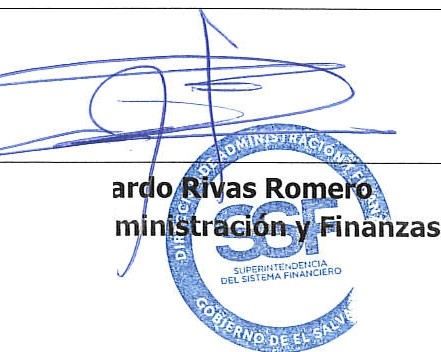 